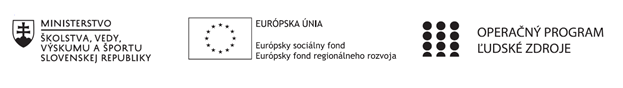 Štvrťročná správa o činnosti pedagogického zamestnanca pre štandardnú stupnicu jednotkových nákladov „hodinová sadzba učiteľa/učiteľov podľa kategórie škôl (ZŠ, SŠ) - počet hodín strávených vzdelávacími aktivitami („extra hodiny“)“Operačný programOP Ľudské zdroje Prioritná os1 Vzdelávanie PrijímateľStredná odborná škola techniky a služieb, Tovarnícka 1609, TopoľčanyNázov projektuZvýšenie kvality odborného vzdelávania a prípravy na Strednej odbornej škole techniky a služiebKód ITMS ŽoP 312011AGX9Meno a priezvisko pedagogického zamestnancaMgr. Renata VrankováDruh školy Stredná škola – SOŠ TaS, Tovarnícka 1609, TopoľčanyNázov a číslo rozpočtovej položky rozpočtu projektu4.6.1  Štandardná stupnica jednotkových nákladov ,,hodinová sadzba učiteľa SŠ – zvýšené hodiny strávené vzdelávacími aktivitami (extra hodiny)"Obdobie vykonávanej činnosti01.07.2020 – 30.09.2020Správa o činnosti:    Názov vzdelávacej aktivity – extra hodina :  EkochémiaPredmet sa vyučuje v triedach : II.C- kaderník a hostinský, hostinská                                                   III. C - kaderník a hostinský, hostinská        Cieľom aktivity je zlepšiť výsledky žiakov v oblasti prírodovednej gramotnosti, prostredníctvom uplatnenia extra hodín a realizáciou aktivít mimoškolskej činnosti a vzdelávania a kooperácie pedagogických a odborných zamestnancov.Pri vyučovaní tohto predmetu sa použili aktivizujúce, názorno - demonštratívne , aplikačné, problémové a praktické metódy vyučovania na získanie požadovaných zručností. Júl – 0August – 0September – odučené témy predmetuTrieda : II.C                              Ekochémia                           Počet – 4 hodiny4.9. Atmosferické reakcie – Žiaci analyzovali, ktoré plyny v ovzduší sú nevyhnutne dôležité pre život a ako vplýva ich pomer v atmosfére na  zachovanie kvality životného prostredia. (1 hodina)16.9. Slnečné žiarenie a atmosféra - Žiaci skúmali ako súvisí atmosféra, jej zloženie a niektoré fyzikálne vlastnosti so slnečným žiarením. (1 hodina)18.9. Chemické reakcie vo vodách - Žiaci sa oboznámili z chemickými reakciami vo vode, ktoré im umožnili lepšie pochopiť akou nenahraditeľnou a nevyhnutnou zložkou životného prostredia živých organizmov je voda. (1 hodina)30.9. Rozdelenie vôd podľa výskytu – Žiaci určili, v akej forme sa vyskytuje voda v ovzduší, v pôde, na zemskom povrchu a pod povrchom. Popísali vlastnosti a význam  jednotlivých foriem a analyzovali spôsoby, ktorými sa tvoria zásoby podzemnej vody. (1 hodina)Trieda : III.C                             Ekochémia                           Počet – 4 hodiny8.9. Atmosferické reakcie – Žiaci analyzovali, ktoré plyny v ovzduší sú nevyhnutne dôležité pre život a ako vplýva ich pomer v atmosfére na  zachovanie kvality životného prostredia. (1 hodina)10.9. Slnečné žiarenie a atmosféra – Žiaci skúmali ako súvisí atmosféra, jej zloženie a niektoré fyzikálne vlastnosti so slnečným žiarením. (1 hodina)22.9. Chemické reakcie vo vodách – Žiaci sa oboznámili z chemickými reakciami vo vode, ktoré im umožnili lepšie pochopiť akou nenahraditeľnou a nevyhnutnou zložkou životného prostredia živých organizmov je voda. (1 hodina)24.9. Rozdelenie vôd podľa výskytu  – Žiaci určili, v akej forme sa vyskytuje voda v ovzduší, v pôde, na zemskom povrchu a pod povrchom. Popísali vlastnosti a význam  jednotlivých foriem a analyzovali spôsoby, ktorými sa tvoria zásoby podzemnej vody. (1 hodina)Spolu odučené hodiny za mesiac júl, august, september:II.C – 4 hodinyIII.C – 4 hodinyVypracoval (meno, priezvisko, dátum)Mgr. Renata Vranková, 30.9.2020PodpisSchválil (meno, priezvisko, dátum)Mgr. Miloš Kováč, 30.9.2020Podpis